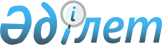 О внесении дополнений в Положение государственного учреждения "Тупкараганский районный отдел физической культуры и спорта"
					
			Утративший силу
			
			
		
					Постановление Тупкараганского районного акимата Мангистауской области от 06 ноября 2014 года № 295. Зарегистрировано Департаментом юстиции Мангистауской области от 15 декабря 2014 года № 2549. Утратило силу постановлением акимата Тупкараганского района Мангистауской области от 3 февраля 2020 года № 15
      Сноска. Утратило силу постановлением акимата Тупкараганского района Мангистауской области от 03.02.2020 № 15 (вводится в действие по истечении десяти календарных дней после дня его первого официального опубликования).

      Примечание РЦПИ.

      В тексте документа сохранена пунктуация и орфография оригинала.
      В соответствии с Законом Республики Казахстан от 23 января 2001 года "О местном государственном управлении и самоуправлении в Республике Казахстан" и постановлением акимата Мангистауской области № 60 от 28 марта 2014 года "О передаче отдельных государственных коммунальных казенных предприятии Управления физической культуры и спорта Мангистауской области от коммунальной собственности области, в коммунальную собственность района", акимат Түпкараганского района ПОСТАНОВЛЯЕТ:
      1. Внести нижеследующие дополнения в Положение государственного учреждения "Тупкараганский районный отдел физической культуры и спорта" утвержденного постановлением акимата Тупкараганского района № 159 от 24 июля 2013 года:
      Раздел функции, главы 2 дополнить абзацами следующего содержания:
      "Создание необходимых условий для физической культуры и развития спорта";
      "Руководить единой системой районными, городскими, сельскими государственными казначейскими предприятиями (далее – предприятие) детско–юношескими спортивной школой, школой высшего спортивного мастерства, олимпийской школой подготовки, клубами и всеми спортивными организациями". 
      Дополнить Положение главой 2-1. 
      "2-1. Контроль за предприятиями и спортивными клубами".
      В целях контроля за предприятиями и клубами отдел:
      1) Определяет приоритетные направления деятельности и обязательные объемы работ (услуг), финансируемых из бюджета предприятий и клубов;
      2) Рассматривает, согласовывает и утверждает план развития предприятий, клубов и отчеты по их согласованию;
      3) Осуществляет анализ и контроль за сохранностью имущества предприятий, клубов и выполнением плана развития предприятий, клубов;
      4) Осуществляет управление предприятиями, клубами;
      5) Назначает руководителя и проводит их аттестацию в порядке, определяемым Правительством Республики Казахстан;
      6) Утверждает годовую финансовую отчетность предприятий;
      7) Осуществляет контроль своевременного и полного перевода одной части чистого дохода предприятий, клубов в бюджет;
      8) Устанавливает ежегодно размер фонда оплаты труда предприятий, клубов;
      9) Устанавливает размеры должностного оклада руководителей предприятий, клубов, систему их премирования и иного вознаграждения;
      10) Решает иные вопросы и проводит проверку предусмотренные к его компетенции в соответствий законодательством Республики Казахстан.
      2. Руководителю отдела (К. Жумабаев) обеспечить оформление учредительных документов в Мангистауском областном департаменте юстиции и выполнение мер вытекающих из этого постановления.
      3. Контроль за исполнением настоящего постановления возложить на заместителя акима района Т. Алтынгалиева.
      4. Настоящее постановление вступает в силу с момента государственной регистрации в органах юстиции и вводится в действие по истеченении десяти календарных дней после дня его первого офицального опубликования. ПОЛОЖЕНИЕ
о государственном учреждении "Тупкараганский районный отдел физической культуры и спорта"
1. Общее положение
      1. Государственное учреждение "Тупкараганский районный отдел физической культуры и спорта" (в далее - Отдел) является государственным органом Республики Казахстан, осуществляющим руководство в сфере физической культуры и спорта.
      2. Отдел осуществляет свою деятельность в соответствии с Конституцией, Законами Республики Казахстан, нормативными правовыми актами Президента и Правительства Республики Казахстан, нормативными правовыми актами акимами, акиматами области и района, а также настоящим Положением.
      3. Наименование отдела:
      На государственном языке: "Түпқараған аудандық дене шынықтыру және спорт бөлімі" мемлекеттік мекемесі.
      На русском языке: Государственное учреждение "Тупкараганский районный отдел физической культуры и спорта".
      4. Отдел является юридическом лицом, имеет печати и штампы со своим наименованием на государственном языке, бланки установленного образца, а также самостоятельный баланс.
      5. Лимит штатной численности работников аппарата отдела утверждается акиматом Тупкараганского района.
      6. Юридический адрес:130500, Республика Казахстан Мангистауская область Тупкараганский район город Форт-Шевченко ул. Н. Онгалбайулы № 2.
      7. Рабочее время понедельник – пятница. С 09:00 до 18:30 часов. Обеденный перерыв - с 12:30 часов до 14:00 часов. Выходные дни – суббота, воскресенье.  2. Мисссия, основные задачи, функции государственного органа
      Миссия Государственного учреждения "Отдел физической культуры и спорта" Тупкараганского района:
      - Формирование и реализация основных направлений государственной политики по вопросам развития физической культуры и спорта.
      Задачи:
      - Реализация основных направлений государственной политики по развитию физической культуры и спорта;
      - Координация деятельности организаций по вопросам реализации государственной политики по развитию физической культуры и спорта; 
      - Создание и укрепление материально-технической базы физической культуры и спорта, развитие их инфраструктуры; 
      - Развитие народных игр и национальных видов спорта;
      - Пропаганда физической культуры и спорта.
      Функции:
      - В соответствии с законом Республики Казахстан от 2 декабря 1999 года "О физической культуре и спорте":
      - Разрабатывает и реализует районные программы и планы развития физической культуры и спорта;
      - Проводит соревнования по видам спорта на областном, районном, республиканском и международном уровне;
      - Обеспечивает подготовку районных сборных команд по различным видам спорта и их выступления на областных, республиканских и международных спортивных соревнованиях;
      - Развивает массовый спорт и национальные виды спорта на территории района;
      - Координирует деятельность и осуществляет контроль районных специализированных учебно-спортивных заведений;
      - Координирует организацию и проведение спортивных мероприятий на территории района;
      - Анализирует и представляет исполнительному органу сведения по развитию физической культуры и спорта;
      - Совместно со средствами массовой информации осуществляют пропаганду знаний и достижений в области физической культуры и спорта, принципов здорового образа жизни;
      - Организует и проводить международные, республиканские 15-20 дневные подготовительные спортивные курсы;
      - Спортсменам, тренерам, судьям присваивает квалификационные разряды в соответствии с законодательством;
      - Подготовка документов на присвоение спортивных разрядов: кандидата в мастера спорта, мастера спорта, мастера спорта международного класса и в установленном законодательством порядке вопросов присвоения первого, второго и третьего спортивных разрядов;
      - Для осуществления уставных целей учреждение имеет право:
      - Открывать счета в банках в установленном законодательством порядке и проводить кассовые операции;
      - Иметь печать, штампы и бланки с полным наименованием учреждении на государственном и русском языках, а также эмблему (символику), зарегистрированную в установленном порядке;
      - Иметь в оперативном управлении обособленное имущество, а также самостоятельный баланс или смету;
      - Приобретать и осуществлять имущественные и личные неимущественные права;
      - Использовать средства на осуществление предусмотренных в уставе целей;
      - Быть истцом и ответчиком в суде;
      - Осуществляет иные права, не противоречащие законодательству Республики Казахстан;
      - Соблюдать законодательство Республики Казахстан;
      - В установленном порядке уплачивать налоги и другие обязательные платежи в бюджет;
      - Нести ответственность в соответствии законодательными актами Республики Казахстан;
      - Создание необходимых условий для физической культуры и развития спорта;
      - Руководить единой системой районными, городскими, сельскими государственными казначейскими предприятиями (далее – предприятие) детско–юношеской спортивной школой, школой высшего спортивного мастерства, олимпийской школой подготовки, клубами и всеми спортивными организациями. 2-1. Контроль за предприятиями и спортивными клубами
      В целях контроля за предприятиями и спортивными клубами отдел:
      1) Определяет приоритетные направления деятельности и обязательные объемы работ (услуг), финансируемых из бюджета предприятий и клубов;
      2) Рассматривает, согласовывает и утверждает план развития предприятий, клубов и отчеты по их согласованию;
      3) Осуществляет анализ и контроль за сохранностью имущества предприятий, клубов и выполнением плана развития предприятий, клубов;
      4) Осуществляет управление предприятиями, клубами;
      5) Назначает руководителя и проводит аттестацию в порядке, определяемым Правительством Республики Казахстан;
      6) Утверждает годовую финансовую отчетность предприятий и клубов;
      7) Осуществляет контроль своевременного и полного перевода в бюджет одной части от чистого дохода предприятий, клубов;
      8) Устанавливает ежегодно размер фонда оплаты труда предприятий, клубов;
      9) Устанавливает размеры должностного оклада руководителей предприятий, клубов, систему их премирования и иного вознаграждения;
      10) Решает иные вопросы и проводит проверку предусмотренные к его компетенции в соответствий с законодательством Республики Казахстан. 3. Права отдела
      1. Имущество учреждения закрепляется за ним на праве оперативного управления.
      2. Ответственность управления по своим обязательствам регулируется гражданским законодательством.
      3. Учреждение может создавать, а также выступать учредителем (участником) другого юридического лица.
      4. Гражданско - правовые сделки, заключаемые учреждением, подлежат регистрации в порядке, определяемом Правительством Республики Казахстан. 4. Имущество, учет и отчетность отдела
      1. Отдел имеет на праве оперативного управления обособленное имущество, которое состоит из основных и оборотных средств, стоимость которого отражается в балансе отдела.
      2. Имущество, закрепленное за отделом относится к коммунальному имуществу.
      3. Отдел не вправе самостоятельно отчуждать или иным способом распоряжаться закрепленными за ним имуществом и имуществом, приобретенным за счет средств, выделенных ему по плану финансирования, если иное не установлено законодательным актом. Ему может быть представлено право распоряжаться имуществом в случаях и пределах установленных законодательством.
      4. Отдел ведет бухгалтерскую и статическую отчетность в порядке предусмотренном законодательством Республики Казахстан.
      5. Отдел представляет информацию о своей деятельности органам государственной статистики и налоговым органам, учредителю и иным лицам в соответствии с законодательством Республики Казахстан.
      6. Размеры и структура доходов отдела, а также сведения о размерах и составе имущества отдела, о ее расходах, численности и составе работников, об оплате их труда, об использовании безвозмездного труда граждан в деятельности отдела не могут быть коммерческой тайной.  5. Организация деятельности отдела
      1. В структуру отдела входят руководитель отдела и иные сотрудники отдела.
      2. Руководитель отдела в соответствии с законодательством Республики Казахстан назначается на должность и освобождается от должности акимом района.
      3. Руководитель отдела: 
      1) Руководит деятельностью отдела и несет ответственность за выполнение задач возложенных на отдел;
      2) Разрабатывает структуры отдела и представляет ее на утверждение акимата;
      3) Определяет обязанности и полномочия отдела и сотрудников отдела;
      4) В пределах своих полномочий координирует деятельность аппаратов акимов районов по вопросам, входящим в компетенцию отдела;
      5) В установленном законодательством порядке осуществляет поощрение сотрудников отдела и налагает на них дисциплинарные взыскания;
      6) Утверждает Положение о структурных подразделениях;
      7) В пределах своей компетенции издает приказы, дает указания, подписывает служебную документацию;
      8) Осуществляет иные полномочия в соответствии с законодательством Республики Казахстан. 6. Реорганизация и ликвидация отдела
      1. Реорганизация и ликвидация отдела осуществляется постановлением акимата района.
					© 2012. РГП на ПХВ «Институт законодательства и правовой информации Республики Казахстан» Министерства юстиции Республики Казахстан
				
Аким района
Т. АсауовУтверждено Постановлением
акимата Тупкараганского района
№ 295 от " 06 " 11 2014 г.